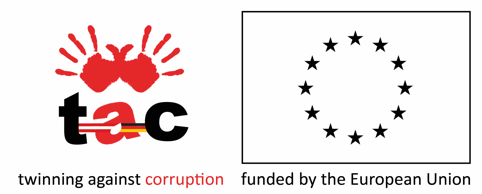 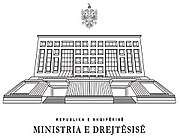 2nd Consultative Forum on Anti-CorruptionFreedom of Information 04 July 2018, Tirana / Ministry of JusticeTimeProgramme09:15- 09:30 Coffee serving09:30 – 09:40KeynoteShort welcoming speechTeuta Vodo,  Deputy Minister of Justice Albania 09:40 –  09:50Short welcoming speechArdita Shehaj , Director of Freedom of Information Department, Commissioner for Freedom of  Information and Data Protection09:50 –  10:05LectureThe right to access to information and its limitations - Two sides of the medalProf.  Evis Alimehmeti, University of Tirana 10:05 – 10:20LectureThe digital future of freedom of informationErsida Sefa, OSFA Albania10:20 – 10:35LectureAnticorruption and Freedom of InformationArdita Shehaj, Director for Freedom of Information10:35 – 10:50LectureOpen Data and funding of political partiesKlement Zguri, CEC (tbc)Kimmo Vikman / Twinning Project Against Corruption10:50 –  11:10LectureFreedom of information and the citizensErinda Skendaj, Helsinki Committee11:10 –  11:25LectureOpen Data and ICT anti-corruption instruments Viola Civici ,  Institute of Science/ Open Data Albania11:25 –  11:40LectureFreedom of information and the mediaKristina Voko, Journalist of BIRN11:40 –  12:30 Panel Discussion